ОТКРЫТЫЙ  УРОК  ПО  МАТЕМАТИКЕ                                                               ТЕМА: «ЗАКРЕПЛЕНИЕ ПРОЙДЕННОГО. РЕШЕНИЕ ЗАДАЧ.»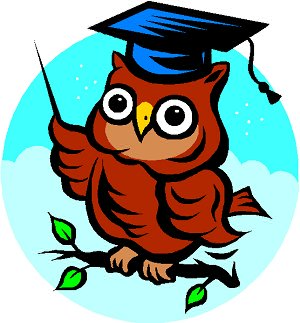 учитель  высшей  категории МБОУ гимназии №5, Соболева Н.В. ЦЕЛЬ  УРОКА: 1)   Образовательная: познакомить с решением задач  на нахождение каждого из 3-х слагаемых, приизвестной сумме и попарной сумме слагаемых; решение геометрических задач; работа с именованными числами;закреплять навыки устных и письменных вычислений.2) Развивающая: развитие памяти, внимания, логического мышления, речи, познавательных интересов. 3) Воспитательная:   воспитывать аккуратность, любовь к природе.  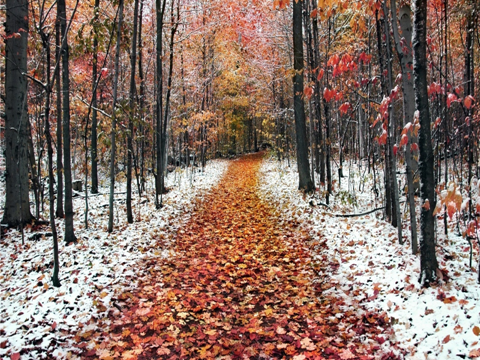 На доске листочки с карточками: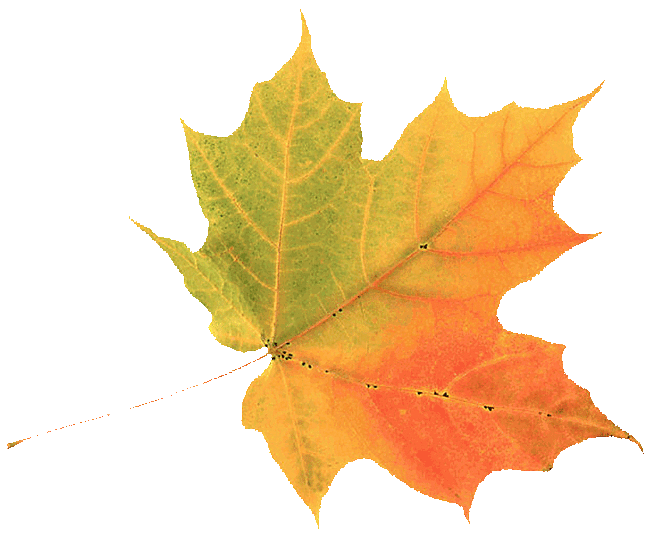 1л.-задачи2л.-уравнения3л.-s/p4л.-матем.выражения5л.-неравенства6л.-именов.числаУч.Ах, осень, как же ты прекрасна,
Своей прощальной красотой,
Деревьев яркая окраска,
Багровой, золотой листвой.-Последние дни осени, ее красками мы и наполним наш урок.Посмотрите на осенний листопад на доске и скажите,чем мы будем заниматься на уроке.-Какая тема урока? (закрепление пройденного)-Какие цели? (закрепить полученные знания, поупражняться в решении задач, вспомнить правила)Уч. Осень пришла к нам со своими дарами, каждый из нас с удовольствием любит гулять по лесу, полюбоваться осенней красотой и собрать грибы.Послушайте загадку и скажите,какие грибы соберем сейчас мы с вами:Ножки словно дудочки,Беленькие трубочки,На пеньке сидят  ребята,Называются ….(опята)-Какое слово зашифровано в ребусе? (пять), пусть эта цифра будет вашей отметкой за урок.-У каждого из вас на столе лежит лист самооценки, после каждого задания вы сами себя оцените, если справились полностью, заштрихуете кружок зеленым цветом, если с затруднением-желтым, а если не смогли справиться,то красным.Посчитайте, сколько квадратов на чертеже. (9)Sкв=400 кв.см  -Задайте вопрос к условию. (Вычислить сторону)      Запишите решение.-Что повторили? Давайте вспомним и другие единицы измеренияОцените свою работу. с.66 №311(устно)- с комментированиемОцените свою работу.Слайд. -Какое задание можно выполнить в этом осеннем лесу?-Вычислите значения и только результаты запишите в тетрадь. (254+190=444, 18:3х2=12, 780:60=13, 2304х3=6912, 620-494=126, 8х15=120.-На какие две группы можно разделить значения вывражений?-Сколько сотен в самом большом значении?  (69) Сколько десятков? (691)Оцените свою работу.3. ФИЗ.МИНУТКА4. Осень не только одаривает нас своей красотой, но и приносит нам свои дары. Слайд.Посмотрите на доску, составьте задачи по кратким записям:Дыня- ? кг      8кгАрбуз-?кг                                     16 кгТыква-?кг                     13кгДыня- 4 кг       Арбуз-?кг, на 2кг б.       17 кгТыква-?кг                    Запишите решение любой задачи.      ПРОВЕРКА.-Какую вы  задачу решили? Почему выбрали именно 2 задачу? (легче) (1-ю как решать не знаем,похожа на логическую)5. Анализ и решение 1 задачи.(коллективно)-Для закрепления решите задачу №307 с.66.Оцените свою работу.6. –У каждого на столе листочек со следующим заданием.(расставьте скобки,чтобы равенства стали верными) №308,с.66Проверка ( осень тоже выполнила это задание, проверьте выполнение по эталону, переверните «секретный листочек» и сравните)-Кто выполнил так же?Оцените свою работу.Итог: -Какие цели мы ставили?-Опираясь на лист самооценки-оцените себя.